Έντυπο Ε. – Ακύρωση ΔιαγωνισμούΑρ. Φακ.: Ημερομηνία: .......................................... Να προσδιοριστεί ο τρόπος αποστολής/παράδοσης της επιστολής (με ηλεκτρονικά μέσα / με άλλα μέσα επικοινωνίας/με άλλο τρόπο που μπορεί να εξακριβωθεί από την αναθέτουσα αρχή ο χρόνος παράδοσης της επιστολής) και να καταγραφεί επί της επιστολής, π.χ.: ΜΕ ΤΟ ΧΕΡΙ/ ΜΕ ΤΟ ΦΑΞ / ΜΕ ΣΥΣΤΗΜΕΝΗ ΕΠΙΣΤΟΛΗΚύριο / Κυρίους ..................................... ................................................................ ................................................................ ................................................................ Θέμα: Γνωστοποίηση αποτελεσμάτων διαγωνισμού για ........................................... .................................................................................................................................. .................................................................................................................................. Επιθυμώ να σας ευχαριστήσω για τη συμμετοχή σας στον πιο πάνω διαγωνισμό και να σας πληροφορήσω ότι ο διαγωνισμός έχει ακυρωθεί για τους πιο κάτω λόγους (να καταγράφονται με λεπτομέρεια οι λόγοι ακύρωσης του διαγωνισμού):……………………………………………………………………………………………………………………………………………………………………………………………………………………………………………………………………………………………………………………………..Σε περίπτωση που πιστεύετε, ότι η πιο πάνω απόφαση σας αδικεί, έχετε το δικαίωμα: (α) Να ασκήσετε προσφυγή στην Αναθεωρητική Αρχή Προσφορών, εντός της ταχθείσας από το άρθρο 21 του περί των Διαδικασιών Προσφυγής στον Τομέα της Σύναψης των Δημοσίων Συμβάσεων Νόμου του 2010 («Νόμος 104(Ι)/2010») προθεσμίας, δηλαδή εντός*1: δεκαπέντε (15) ημερολογιακών ημερών από την επομένη της ημερομηνίας αποστολής της απόφασης, (εφόσον για την αποστολή της απόφασης χρησιμοποιούνται ηλεκτρονικά μέσα ή τηλεομοιοτυπία),δεκαπέντε (15) ημερολογιακών ημερών από την επομένη της ημερομηνίας της παρούσας επιστολής, (εφόσον για την αποστολή της χρησιμοποιούνται άλλα μέσα επικοινωνίας),δέκα (10) ημερολογιακών ημερών από την επομένη της ημερομηνίας παραλαβής της παρούσας επιστολής, (εφόσον η κοινοποίηση της ελέγχεται από την αναθέτουσα αρχή / αναθέτοντα φορέα και ο χρόνος παράδοσης έχει καταγραφεί, ή μπορεί εύκολα να εξακριβωθεί από την αναθέτουσα αρχή / αναθέτοντα φορέα) ή(β) να ασκήσετε προσφυγή στο Διοικητικό Δικαστήριο  σύμφωνα με τις πρόνοιες του περί της Ίδρυσης και Λειτουργίας Διοικητικού Δικαστηρίου Νόμου του 2015 (Ν.131(Ι)/2015), μέσα σε προθεσμία εβδομήντα πέντε (75) ημερών, από την ημερομηνία κοινοποίησης προς εσάς της παρούσας απόφασης.3. Η προσφορά σας, όπως και η εγγύηση συμμετοχής2, συνεχίζουν να παραμένουν σε ισχύ μέχρι την ημερομηνία λήξης τους, η οποία ενδέχεται να σας ζητηθεί να παραταθεί μέχρι την έκδοση οριστικής απόφασης για το διαγωνισμό από την Αναθεωρητική Αρχή Προσφορών, εάν και εφόσον ασκηθεί προσφυγή σε αυτήν.     Με εκτίμηση     Αναθέτουσα αρχή/     Αναθέτων φορέας*1    Περιγράφονται οι τρεις τρόποι υπολογισμού της προθεσμίας. Να καταγραφεί στην επιστολή που θα σταλεί εκείνος μόνο ο τρόπος υπολογισμού της προθεσμίας που αρμόζει στην περίπτωση, αναλόγως των μέσων με τα οποία η αναθέτουσα αρχή / ο αναθέτων φορέας επέλεξε να κοινοποιήσει την επιστολή στους επηρεαζόμενους. Να διαγραφεί το κείμενο που είναι στην παρένθεση με κυρτούς έντονους χαρακτήρες.   *2   Το κείμενο με κυρτούς έντονους χαρακτήρες να διαγραφεί, εάν δεν εφαρμόζεται.ΚΥΠΡΙΑΚΗΔΗΜΟΚΡΑΤΙΑ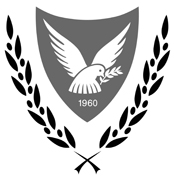 